
NATIONAL OPEN UNIVERSITY OF NIGERIA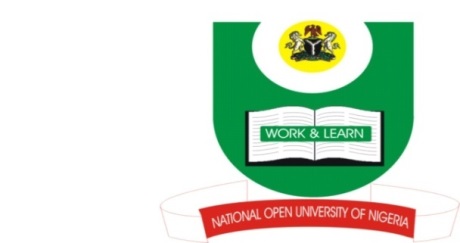 University Village, Nnamdi Azikiwe Expressway, Plot 91, Cadastral Zone, Jabi, AbujaFaculty of Agricultural Sciences, Dept. of Agricultural Economics and Extension, PoP Examination Questions,October/November, 2019COURSE CODE: AEM 405CREDIT UNITS: 3 COURSE TITLE: EXTENSION TRAINING AND CURRICULUM DEVELOPMENTTotal Score:  70 MarksINSTRUCTION: Answer question 1(30marks) and any other 4 questions (10marks each)1 a) Explain the training cycle under the following:        i) Analysis/needs Assessment      ii) Design     iii) Development of Training Materials     iv) Conduct of the Training     v) Evaluation and Appraisal      (2 mks each = 10marks)   b)  Discuss briefly five (5) problems of the training programme.(10 marks)  c) Briefly explain the following objectives: i) Group Objectives ii)Individual or Family Objectives iii) Long-Term Objectives    iv) Short-term or immediate v) Broad Objectives                                (10marks)2. Under the following headings, discussthe scope of extension services: (10marks)Assisting in agricultural production.Wise use and development of natural resources.Family living.Youth development.Leadership development.         (10marks)3 (a) Outline any two (2) measures you will consider in evaluating a training program.(4mks)	(b) Elaborate on any four (4) benefits of extension evaluation    (6marks)4. a)  List four (4) situations where training aids are needed. (6marks)    b) List four (4) basic steps of a training program          (4marks)5.a)Explain the following training needs analysis process:Job analysisTask analysisKnowledge and Skill-gab analysis      (6marks)b)     A variety of training methods are available to a trainer, itemize four (4) most commonly used methods. (4marks)6. a) Briefly state four (4) basic principles of effective evaluation. (6marks)    b) Outline four (4) points that will serve as guidelines when planning and conducting evaluation of 	an educational program.(4marks)  7. Briefly explain the following methods of personal observations in evaluating extension training 		Programmes: (10 mks)Checklists2marksRating scales     2marksMail questionnaire    2marksCase studies      2marksGroup interviews    2marks